Más que MatesPRIMER CICLO“Alfredo, Belén y Carmen almuerzan juntos cada día. Al finalizar la comida cada uno de ellos pide tomar helado o flan.Si Alfredo pide flan, entonces Belén pide lo mismo que Carmen. 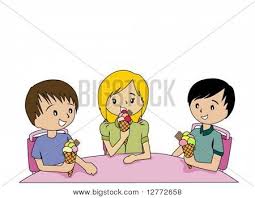 Si Belén pide flan, entonces Alfredo pide el postre que no pide Carmen. Si Carmen pide helado, entonces Alfredo pide el mismo postre que   Belén.¿Cuál de ellos pide siempre el mismo postre después de comer?”SEGUNDO CICLODespués de varios días de expedición en Marte, el profesor McArthur  envía la siguiente información: “El tercer día vimos seres extraños. Aunque tienen veinte dedos en total, como nosotros, tienen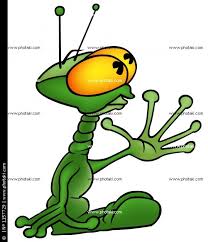 una extremidad menos y un dedo más en cada extremidad, lo que les da, por cierto, unaspecto espantoso”.¿Cuántas extremidades poseen dichos seres?